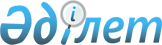 Об утверждении Перечня продукции (работ, услуг), подлежащей обязательной сертификации на соответствие обязательным требованиям стандартов или иных нормативных документов, обеспечивающих ее безопасность для жизни, здоровья людей, имущества граждан и окружающей среды
					
			Утративший силу
			
			
		
					Постановление Правительства Республики Казахстан от 15 июля 1997 г. N 1112. Утратило силу - постановлением Правительства РК от 29 ноября 2000 г. N 1787 ~P001787.

      В соответствии с Законом Республики Казахстан Z936000_ "О стандартизации и сертификации", в целях обеспечения защиты потребительского рынка от проникновения некачественных товаров, представляющих опасность для жизни и здоровья людей, их имущества и окружающей среды Правительство Республики Казахстан постановляет: 

      1. Утвердить прилагаемый Перечень продукции (работ, услуг), подлежащей обязательной сертификации на соответствие обязательным требованиям стандартов или иных нормативных документов, обеспечивающих ее безопасность для жизни, здоровья людей, имущества граждан и окружающей среды (далее - Перечень). 

      2. Государственному таможенному комитету Республики Казахстан при таможенном оформлении товаров руководствоваться утвержденным Перечнем. 

      3. Агентству по стандартизации, метрологии и сертификации Министерства экономики и торговли Республики Казахстан по предложениям центральных исполнительных органов по мере поэтапной аккредитации органов по сертификации и испытательных лабораторий, представлять в Правительство предложения по внесению изменений и дополнений в Перечень. 

      4. Признать утратившим силу постановление Кабинета Министров Республики Казахстан от 20 мая 1993 г. N 411 P930411_ "О поэтапном введении обязательной сертификации продукции (работ, услуг) в Республике Казахстан" (САПП Республики Казахстан, 1993 г., N 18, ст. 216). 

      5. Настоящее постановление вступает в силу через месяц после опубликования. 

 

     Первый заместитель      Премьер-Министра    Республики Казахстан

                                         Утвержден                                постановлением Правительства                                    Республики Казахстан                                  от 15 июля 1997 г. N 1112 



 

             Перечень продукции (работ, услуг), подлежащей        обязательной сертификации на соответствие обязательным      требованиям стандартов или иных нормативных документов,     обеспечивающих ее безопасность для жизни, здоровья людей,              имущества граждан и окружающей среды      Сноска. В перечень внесены изменения - постановлениями Правительства РК от 22 июля 1998 г. N 687  P980687_ ; от 13 декабря 1999 г. N 1911 P991911_ .                    1. АВТОТРАНСПОРТНЫЕ СРЕДСТВА   (включены в соответствии со ст. 18 Закона Республики Казахстан        "О безопасности дорожного движения" и Постановлением   Правительства Республики Казахстан от 29 апреля 1996 г. N 529)---------------------------------------------------------------------Код ТН ВЭД  !    Наименование продукции             !    Код ОКП---------------------------------------------------------------------     1      !                   2                   !        3---------------------------------------------------------------------870321100   Автомобили легковые, включая              451401870321900   грузо-пассажирские                        451411-451412870322110   автомобили-фургоны (новые -               451421-451423870322190   производимые и импортируемые;             451431-451433870322900   бывшие в                                  451450-451451870323110   эксплуатации-импортируемые)               451440-451441870323190870323900870324100870324900870331100870331900870332110870332190870332900870333110870333190870333900870410 *    Автомобили грузовые (новые -              451101-451103870421 *    производимые и импортируемые;             451111-451117870422 *    бывшие в эксплуатации -                   451120870423 *    импортируемые)                            451129870431 *                                              451131-451139870432 *                                              451151-451159870490000870210110   Автомобили, предназначенные для           451700870210190   перевозки 10 человек или более,           (кроме 451782)870210910   включая водителя (новые-870210990   производимые и импортируемые;            бывшие в эксплуатации - импортируемые)871610 *    Прицепы и полуприцепы, другие             452500871620900   несамоходные транспортные средства871631000871639300871640000870510000   Автомобили специального назначения,       452001870590100   кроме используемых для перевозки          452100            пассажиров или грузов:            - автокраны;                              452210            - автомобили грузовые для                 452220              аварийного ремонта.                     452230                                                      452500                                                      (кроме 452560)                                                      452110                                                      (кроме 452116)                                                      452128;871190000   Мотоциклы (включая мопеды) и велосипеды   452930871150000   с установленным вспомогательным           452850871110000   двигателем, с колясками или без них871120100871120910871120930871120980871130100871130900871140000700711100   Стекло безопасное, включая стекло         592320700721910   упрочненное (закаленное) или              592330            многослойное размером и форматом            позволяющими использовать его в            автотранспорте870821900   Ремни безопасности для автотранспортных            средств            Шины (покрышки) пневматические            252110            резиновые новые:401110000   - для легковых автомобилей;               252130401120100   - для автобусов или грузовых автомобилей401120900401210300   Шины (покрышки) пневматические            252711401210500   резиновые восстановленные:                252713            - для легковых автомобилей;            - для автобусов или грузовых автомобилей.401140100   Шины (покрышки) пневматические            252140401140910   резиновые новые для мотоциклов,401140990   мотороллеров, мопедов и мотоколясок     * При указании в графе 1 товарной субпозиции (первыхшести цифр кода ТН ВЭД) обязательной сертификации подлежат видыпродукции всех товарных подсубпозиций (девять цифр кода ТН ВЭД),входящих в данную субпозицию.         2. АРМАТУРА ПРОМЫШЛЕННАЯ ТРУБОПРОВОДНАЯ И ЗАДВИЖКИ  (включена согласно Закону Республики Казахстан "Об охране труда")---------------------------------------------------------------------Код ТН ВЭД  !    Наименование продукции             !    Код ОКП---------------------------------------------------------------------     1      !                   2                   !        3---------------------------------------------------------------------848110190   Краны, клапаны, вентили и                 371000848110990   аналогичная арматура (включая             372000848130910   редукционные клапаны) для                 373000848130990   трубопроводов, котлов, резервуаров        374000848140100   цистерн, баков или аналогичных емкостей   364227848140900                                             364281                                                      364282                                                      364283                                                      364284-364288                  3. СЕЛЬСКОХОЗЯЙСТВЕННАЯ ТЕХНИКА   (включена в соответствии со ст. 12 Закона Республики Казахстан                         "Об охране труда")---------------------------------------------------------------------Код ТН ВЭД  !    Наименование продукции             !    Код ОКП---------------------------------------------------------------------     1      !                   2                   !        3---------------------------------------------------------------------870120100   Тракторы                                  472002-472003870130000   - колесные;                               472200; 472400            - гусеничные.                             472500842720110   Автопогрузчики с вилочным захватом;       452720842720190   прочие автопогрузчики, оснащенные         473930842720900   подъемным или погрузочно-разгрузочным     473932842890710   оборудованием                             473935842890790                                             474938843311510   Косилки, включая самоходные и             473017843311590   монтируемые на тракторах.                 473511843311900                                             474431843319510                                             474411843319590843319700843320100843320510843320590843340100   Прессы для соломы или сена,               474417843340900   включая пресс-подборщики                  474418843351000   Комбайны зерноуборочные,                  473518843352000   кукурузоуборочные, рисоуборочные          473558            Машины для уборки клубней или            корнеплодов:843353100   - картофелекопатели и                     473628              картофелеуборочные машины;843353300   - машины свеклоуборочные.                 473024            Комбайны силосоуборочные:                 474438843359110   - самоходные;843359190   - прочие.843610100   Машины и механизмы для приготовления      514265; 514266            кормов, дробилки и мельницы для            злаковых, фасоли, гороха843710000   Машины для очистки, сортировки или        473521            калибровки зерна и сухих бобовых          514133843410000   Установки и аппараты доильные,            474140-474146843420000   оборудование для обработки и            переработки молока8435 **     Прессы, дробилки и аналогичные машины для 513131            виноделия            Оборудование для птицеводства:843621000   - инкубаторы и брудеры;                   474337843629000   - машины для сортировки яиц;843360100     ** При указании в графе 1 товарной позиции (первыхчетырех цифр кода ТН ВЭД) обязательной сертификации подлежат видыпродукции всех товарных субпозиций (шесть цифр кода ТН ВЭД) иподсубпозиций (девять цифр кода ТН ВЭД), входящих в данную товарнуюпозицию.          4. СТАНКИ МЕТАЛЛОРЕЖУЩИЕ И ДЕРЕВООБРАБАТЫВАЮЩИЕ            (включены согласно ст. 12 Закона Республики                    Казахстан "Об охране труда")--------------------------------------------------------------------Код ТН ВЭД !    Наименование продукции              !   Код ОКП--------------------------------------------------------------------     1     !                  2                     !       3--------------------------------------------------------------------8458 **     Станки токарные (включая станки токарные      381100            многоцелевые) металлорежущие                  381021            Станки металлорежущие (включая агрегатные     381200            станки линейного построения) для сверления,   381022            растачивания, фрезерования:                   381600845910000   - станки агрегатные линейного построения;     381024845921000   - станки сверлильные;845929000845931000   - станки расточно-фрезерные;845939000845940100   - станки расточные;845940900845951000   - станки консольно-фрезерные:845959000845961100   - станки фрезерные прочие;845961910845961990845969910   - станки продольно-фрезерные;845970000   - станки резьбонарезные.8460 **     Станки обдирочно-шлифовальные, заточные,      381300            шлифовальные, хонинговальные, притирочные,    381025            полировальные8461 **     Станки продольно строгальные, поперечно       381500            строгальные, долбежные, протяжные,            381700            зуборезные846592000   Станки деревообрабатывающие               383100; 383101846593000                                             383105846595000                                             383111-383113846595000                                             383121-383125846599100                                             383138; 383140                                                      383151-383153                                                      383200;     ** При указании в графе 1 товарной позиции (первых четырехцифр кода ТН ВЭД) обязательной сертификации подлежат виды продукциивсех товарных субпозиций (шесть цифр кода ТН ВЭД) и подсубпозиций(девять цифр кода ТН ВЭД), входящих в данную товарную позицию.              5. ОРУЖИЕ СЛУЖЕБНО-ШТАТНОЕ, ГРАЖДАНСКОЕ,                  СПОРТИВНОЕ И БОЕПРИПАСЫ К НЕМУ        (включено согласно ст. 8 Закона Республики Казахстан              "О государственном контроле за оборотом                      отдельных видов оружия")---------------------------------------------------------------------Код ТН ВЭД !          Наименование продукции        !   Код ОКП---------------------------------------------------------------------     1     !                    2                   !       3---------------------------------------------------------------------930320300   Оружие огнестрельное ненарезное               718500930320800                                                 718600                                                          718560930330000   Оружие огнестрельное нарезное                 718200930200 *    Револьверы и пистолеты                        718100930400000   Пневматические, пружинные, газовые ружья            и пистолеты                                   718400930610000   Патроны для клепального или аналогичного            инструмента                                   721440930621000   Патроны для ружей                             721420930630100   Патроны к револьверам и пистолетам            721100930630300                                                 721200     * При указании в графе 1 товарной субпозиции (первыхшести цифр кода ТН ВЭД) обязательной сертификации подлежат видыпродукции всех товарных подсубпозиций (девять цифр кода ТН ВЭД),входящих в данную субпозицию.                 6. СРЕДСТВА ИНДИВИДУАЛЬНОЙ ЗАЩИТЫ        (включены согласно ст. 12 Закона Республики Казахстан                         "Об охране труда")---------------------------------------------------------------------Код ТН ВЭД !         Наименование продукции         !   Код ОКП---------------------------------------------------------------------     1     !                   2                    !       3---------------------------------------------------------------------902000900   Средства индивидуальной защиты органов            дыхания:            - противопылевые "Кама-200", "Иртыш";         314654            - противоаэрозольные РПА-1;            - респираторы ШБ-1 "Лепесток";            - противогазы промышленные фильтрующие            - коробки фильтрующе-поглощающие для              промышленных противогазов;            - лицевая часть ШМП для промышленных              противогазов;                               253920            - респираторы фильтрующие универсальные              У-2к;            - противогазы шланговые ПШ-1; ПШ-2            - фильтрующие патроны респираторов,              сменные фильтры респираторов;            - самоспасатели фильтрующие650610100   Защитные головные уборы из полимерных и       229340            прочих материалов (каски строительные,        229390            каски шахтерские, шлемы защитные для          229680            водителей и пассажиров мотоциклов и            мопедов, другие защитные головные уборы)           7. ОБОРУДОВАНИЕ ПРАЧЕЧНОЕ ПРОМЫШЛЕННОГО ТИПА И             ОБОРУДОВАНИЕ ДЛЯ ХИМИЧЕСКОЙ ЧИСТКИ ОДЕЖДЫ        (включено согласно ст.12 Закона Республики Казахстан                         "Об охране труда")---------------------------------------------------------------------Код ТН ВЭД!           Наименование продукции        !    Код ОКП---------------------------------------------------------------------     1    !                     2                   !       3---------------------------------------------------------------------845011110  Машины стиральные для прачечных, включая       485510845011190  машины, оснащенные отжимным устройством845011900845012000845020000842112000  Устройства для отжима и сушки белья            485520           (центрифуги для отжима белья для прачечных)845121100  Машины сушильные                               485530845129000845130100  Гладильные машины и прессы                     485630845130800             8.ОБОРУДОВАНИЕ ТЕХНОЛОГИЧЕСКОЕ ДЛЯ ПИЩЕВОЙ          ПРОМЫШЛЕННОСТИ, ТОРГОВЛИ И ОБЩЕСТВЕННОГО ПИТАНИЯ     (включено согласно требований Закона Республики Казахстан      "О санитарно-эпидемиологическом благополучии населения")---------------------------------------------------------------------Код ТН ВЭД!           Наименование продукции        !    Код ОКП---------------------------------------------------------------------     1    !                    2                    !       3---------------------------------------------------------------------843830000  Оборудование для сахарной промышленности       513111                                                          513118843810100  Оборудование для производства хлебобулочных    513121843810900  изделий, макарон, спагетти или аналогичной     513122           продукции                                      513128842122000  Оборудование для винодельческой, спиртовой 513131-513133842230000  и ликеро-водочной промышленности               513138843510100843510900843880910842230000 Оборудование пивоваренной и безалкогольной      513171843840000 промышленности                                  513178842230000 Оборудование для масложировой промышленности 513151-513152                                                          513158842240000 Оборудование для чайной промышленности          513161843880100                                                 513168843850000 Оборудование для мясной промышленности          513218                                                          513210842230000 Оборудование для молочной промышленности        513228843420000                                                 513220841810910 Оборудование технологическое для торговли,      515111841830910 общественного питания и пищеблоков:             515112841830990 - шкафы и камеры холодильные;841840990841850110 - холодильные или морозильные витрины, прилавки;515113841850190                                                 515114851410100 - печи хлебопекарные и кондитерские,            515122            электроплиты, мармиты,841720100   электрокотлы варочные                         515124851660 *                                                  515123851610110 Электроводонагревательные приборы               515125851610190                                                 515126850940000 Измельчители пищевых продуктов, миксеры,        515132          соковыжималки для овощей и фруктов              515730                                                          515134842230000 Приборы для охлаждения и газирования напитков   515115842219000 Машины посудомоечные и сушильные                515151843780000 Оборудование технологическое для мукомольной    514200          промышленности     * При указании в графе 1 товарной субпозиции (первыхшести цифр кода ТН ВЭД) обязательной сертификации подлежат видыпродукции всех товарных подсубпозиций (девять цифр кода ТН ВЭД),входящих в данную субпозицию.                         9. ДОРОЖНЫЕ МАШИНЫ        (включены согласно ст.12 Закона Республики Казахстан                         "Об охране труда")---------------------------------------------------------------------Код TH ВЭД !         Наименование продукции         !   Код ОКП---------------------------------------------------------------------     1     !                   2                    !        3---------------------------------------------------------------------842911000   Бульдозеры самоходные с неповоротным и        481200            поворотным отвалом842930000   Скреперы                                      481300843062000870590900   Автомобили для уборки дорог, поливочные       485310            машины                                        485334                 10. ЭЛЕКТРОИЗОЛЯЦИОННЫЕ МАТЕРИАЛЫ      (включены согласно ст.6; 12 Закона Республики Казахстан                    "О защите прав потребителей)--------------------------------------------------------------------Код TH ВЭД !         Наименование продукции         !    Код ОКП--------------------------------------------------------------------     1     !                     2                  !       3--------------------------------------------------------------------854690900   Изоляторы электрические:                  349110-349111            - из слоистых материалов;                 225612-225613854690900   - слюдосодержащие;                            349151                                                          349156                                                          349220                                                          349230854690100   - из пластмасс;                               229642                                                          349140854690900   - пленкосодержащие;                           349200                                                          349152                                                          349154                                                          349155854620100   - керамические фольгированные;                349119                                                          229613                      11. КАБЕЛЬНАЯ ПРОДУКЦИЯ       (включена согласно ст. 12 Закона Республики Казахстан                         "Об охране труда")--------------------------------------------------------------------Код ТН ВЭД !          Наименование продукции         !   Код ОКП--------------------------------------------------------------------     1     !                     2                   !      3--------------------------------------------------------------------854451000   Провода изолированные, кабели на             346886854459800   напряжение до 1 кВ                           352100                                                         352200                                                         354000                                                         355000                                                         352000854460 *    Провода изолированные, кабели на напряжение  353100            1 кВ и свыше                                 353300                                                         353500                                                         353600                                                         353700760511000   Кабели без электрической изоляции (провода   351000760519000   неизолированные)741300910741300990740811000740819100740811000  Провода неизолированные контактные            351300854420000  Кабели управления, контроля, сигнализации,    356100854441100  телефонной связи:                             356300854441900                                                356500854449200                                                357200854449800     * При указании в графе 1 товарной субпозиции (первыхшести цифр кода ТН ВЭД) обязательной сертификации подлежат видыпродукции всех товарных подсубпозиций (девять цифр кода ТН ВЭД),входящих в данную субпозицию.             12. ЭЛЕКТРОТЕХНИЧЕСКИЕ, РАДИОТЕХНИЧЕСКИЕ,                        ЭЛЕКТРОННЫЕ ИЗДЕЛИЯ      (включены согласно ст.6; 12 Закона Республики Казахстан                   "О защите прав потребителей")---------------------------------------------------------------------Код ТН ВЭД !         Наименование продукции         !   Код ОКП---------------------------------------------------------------------     1     !                     2                  !       3---------------------------------------------------------------------841821100   Холодильники и морозильники бытовые       515110; 515111841821510                                             515115841821910                                             515620841821990841822000841829000841830910841830990841840910841840990851610900   Электробытовые приборы для приготовления  515520            пищи:851650000   - чайники, кофеварки, яйцеварки;          346811-346818851660100   - электрокипятильники;                    346821-346826851660700   - электроплиты, мармиты, жаровни;         346830            - жарочные шкафы, электрогрили;           346843851660800   - тостеры, ростеры, вафельницы;           346844-346846851671000   - электросковороды, фритюрницы;851672000   - микроволновые печи;851679100851679200            Электробытовые приборы для механизации850930000   кухонных работ:                               515640850940000   - кофемолки; миксеры; взбивалки;850980000   - маслобойки; соковыжималки;            - мясорубки;            - картофелечистки;            - ножеточки;            - электроножи;            - лапшерезки;            - ломтерезки;            - утилизаторы кухонных отходов842211000   - машины посудомоечные бытовые;842111000   - сепараторы для молока, электрические        515648              мощностью до 1 кВт/ч и производительностью  515938              до 50 л/час8510 **      Электробритвы, машинки для стрижки волос,    515651             электроэпиляторы                             515652850910 *     Пылесосы и водовсасывающие уборочные     515611; 515613             машины850920000    Полотеры                                     515612845011110    Машины стиральные бытовые, центрифуги для    515630845011190    отжима белья бытовые845012000842112000851640 *     Утюги электрические                          515531901910100    Аппараты электрические вибромассажные851631 *     Электросушители для волос (фены),            346877851632000    электрические приборы для парикмахерских             целей прочие851633000    Электросушители для рук                      346878845130100    Гладильные машины842139300    Воздухоочистители                            346896851610110    Водонагреватели бойлерные и проточные        346841851610190                                                 346842851621000    Электроприборы обогрева пространства     346851; 345852851629100    (электрокамины, панельные обогреватели,  345853; 345854851629500    радиаторы и конвекторы, электрогрелки и  345855; 345856851629910    электроодеяла, электротепловентиляторы)  345857; 345858841451900    Вентиляторы                                  346895841581900    Кондиционеры настенные, оконные              5156748510 **      Электрические звонки                         3468848510 **      Электрические зубные щетки                   346890845210 *     Машины швейные бытовые электрические,        515713844720980    машины вязальные бытовые электрические850810910    Инструмент ручной электромеханический со 346890; 346891850810990    встроенными электродвигателями (дрели,   346892; 483331850820100    перфораторы, насосы, гайковерты, точила,850820300    и другие)850880510850880530850880590850880700850880800850880900851511000   Электрические паяльники и пистолеты паяльные  346871851580910   Электрические приборы для склеивания пленки   346872            и выжигания851629990   Электровулканизаторы                          346873851629990   Электроглянцеватели                           346874961380000   Электрозажигалки с питанием от сети           346876850720310   Аккумуляторы и аккумуляторные батареи         348100850720390   кислотные850720810850720890850730910   Аккумуляторы и аккумуляторные батареи         348200850730930   щелочные850730980850740900850780910850780990            Электронная аппаратура развлекательного            характера:851821900   - громкоговорители однопрограммные            658100851821900   и многопрограммные;                           658100852110300   - аппаратура видеозаписывающая и              658200            видеовоспроизводящая;852110800                                                 658300852190000                                                 658410852010000   - магнитофоны и прочая звукозаписывающая      658420              аппаратура;920710100   - инструменты электромузыкальные;             658450920710800                                                 658460920790100                                                 658500920790900                                                 658600852713100   - аппаратура приемная для радиовещания;       658610852713910                                                 658700852719000                                                 658900852721200                                                 962500852721520852721590852721700852721920852812 *    - аппаратура приемная телевизионная;852813000851931000   - устройства электропроигрывающие,851839000     электрические звукоусилительные устройства,851810900     микрофоны, наушники;            Офисное оборудование:846912000   - пишущие машинки электрические;              426103846920000   - средства электрографического копирования;   426203846911000   - микрокалькуляторы с питанием от сети;       401348851721000   - устройства для обработки текстов электрические;851722000   - факсимильные аппараты и телепринтеры.847021000847029000847110100   Вычислительные электронные машины (компьютеры)401370847110900   и их составляющие (мониторы, принтеры, блоки  401351847130000   питания процессора и т.д.)                    403200847160400                                                 403300847160500                                                 404200847160600                                                 403100847160900                                                 402500847190000853650110   Аппаратура электрическая для коммутации или   342400853650150   подсоединения к электрическим цепям или в     432450853650190   электрических цепях на напряжение не более    342600853650900   1000 В (вилки, розетки, разветвители,         346400853690 *    соединители, выключатели, разъединители,            переключатели, контакторы)853610100   Аппаратура электрическая для защиты           342100853610500   электрических цепей на напряжение до 1000 В   342200853610900   (плавкие предохранители, патроны и держатели853620100   к ним; устройства защиты)853610900853630100853630300853630900850431310   Трансформаторы, автотрансформаторы и          346882850431390   стабилизаторы напряжения для бытовых      346883; 341326850431900   электроприборов851539130   Оборудование электросварочное бытовое         344100851539180851539900850220910   Установки электрогенераторные с двигателем    337500850220990   внутреннего сгорания мощностью до 16 кВт850140910   Двигатели переменного тока мощностью до 3 кВт 331110850140990                                                 331120850151100                                                 331130850151900                                                 331140850152910                                                 331150                                                          332000903031900   Приборы и аппаратура для измерения или        668400903039300   контроля силы тока, напряжения, сопротивления 668600903039910   или мощности. Счетчики электрической          668100903039990   энергии                                       668300902830110                                                 668700902830190                                                 422800          Лампы и осветительное оборудование853932100   - лампы ртутные, натриевые высокого давления  346610853932500   - светильники для освещения жилых и           346700              общественных зданий;                        853931900   - арматура осветительная бытовая для          346160              ламп накаливания     853939000   - арматура осветительная бытовая для          346130940510210     люминесцентных ламп;                        346100            Устройства электрические сигнализационные для853110200   обеспечения пожарной безопасности или защиты853110300   от взлома, включаемые в сеть:                 437110853110800   - извещатели пожарные;            - извещатели охранные;            - приборы приемно-контрольные пожарные;            - приборы приемно-контрольные охранные;            - приборы охранные для автомобилей, в том              числе с приемопередачей сигнала на              радиочастотах.842810910   Лифты пассажирские                            483610 

       * При указании в графе 1 товарной субпозиции (первых шести цифр кода ТН ВЭД) обязательной сертификации подлежат виды продукции всех товарных подсубпозиций (девять цифр кода ТН ВЭД), входящих в данную субпозицию.      ** При указании в графе 1 товарной позиции (первыхчетырех цифр кода ТН ВЭД) обязательной сертификации подлежат видыпродукции всех товарных субпозиций (шесть цифр кода ТН ВЭД) иподсубпозиций (девять цифр кода ТН ВЭД), входящих в данную товарнуюпозицию.                         13. СРЕДСТВА СВЯЗИ     (включены согласно требований Законов Республики Казахстан         "О защите прав потребителей" и "Об охране труда")---------------------------------------------------------------------Код ТН ВЭД !          Наименование продукции        !   Код ОКП---------------------------------------------------------------------     1     !                    2                   !       3---------------------------------------------------------------------852510900   Аппаратура радиосвязи передающая и            657100            приемная общего применения (аппаратура            индивидуальной радиосвязи)852510900   Радиостанции приемопередающие подвижной       657120            и фиксированных служб (для сотовых сетей            связи)851711000   Аппараты электрические телефонные, включая    665411            телефонные аппараты с беспроводной трубкой,   851780100   домофоны                                      665413852020000   Автоответчики телефонные                      665443851721000   Аппаратура для фототелеграфной и факсимильной 665570851722000   связи852520910   Аппаратура передающая систем транковой и852521990   сотовой радиосвязи и ее компоненты852510900   Аппаратура передающая для радиотелефонной и   650000            радиотелеграфной связи8525 **     Земные станции спутниковой связи              650000 

       * При указании в графе 1 товарной субпозиции (первых шести цифр кода ТН ВЭД) обязательной сертификации подлежат видыпродукции всех товарных подсубпозиций (девять цифр кода ТН ВЭД),входящих в данную субпозицию.     ** При указании в графе 1 товарной позиции (первыхчетырех цифр кода ТН ВЭД) обязательной сертификации подлежат видыпродукции всех товарных субпозиций (шесть цифр кода ТН ВЭД) иподсубпозиций (девять цифр кода ТН ВЭД), входящих в данную товарнуюпозицию.        14. ОТОПИТЕЛЬНАЯ АППАРАТУРА, РАБОТАЮЩАЯ НА ТВЕРДОМ,                   ЖИДКОМ И ГАЗООБРАЗНОМ ТОПЛИВЕ           (включена согласно Закону Республики Казахстан                   "О защите прав потребителей")---------------------------------------------------------------------Код ТН ВЭД !         Наименование продукции         !   Код ОКП---------------------------------------------------------------------     1     !                    2                   !        3---------------------------------------------------------------------732111100   Печи газовые бытовые для приготовления    485830-485834732111900   пищи                                      485860-485862732181100   Печи отопительные и отопительно-варочные      485810732181900   на газовом или на газовом и других видах      485850            топлива732182100   Печи отопительные и водонагреватели на        485812732182900   жидком топливе                                493300732183000   Печи отопительные и водонагреватели на        485813            твердом топливе                               493400731100100   Баллоны для сжиженных углеводородных газов    369520731100910   на давление до 1.6 Мпа                        485870848110190   Запорно-регулирующая арматура для баллонов    369530848110990   со сжиженными углеводородными газами          465880841620100   Горелки топочные для газа                     369610841620900                                                 485896840310 *    Котлы отопительные тепловой мощностью до 116  493110            кВт848140 *    Вспомогательное оборудование для              493240            использования с отопительными котлами:            - клапаны предохранительные.841610100   Горелки топочные для жидкого топлива          368941841610900820560000   Лампы паяльные на жидком топливе              485812     * При указании в графе 1 товарной субпозиции (первыхшести цифр кода ТН ВЭД) обязательной сертификации подлежат видыпродукции всех товарных подсубпозиций (девять цифр кода ТНВЭД), входящих в данную субпозицию.             15. ОБОРУДОВАНИЕ ДЛЯ ПОТЕНЦИАЛЬНО ОПАСНЫХ                         ПРОИЗВОДСТВ, РАБОТ  (включено согласно требований ст.12 Закона Республики Казахстан                         "Об охране труда")---------------------------------------------------------------------Код ТН ВЭД !         Наименование продукции         !   Код ОКП---------------------------------------------------------------------     1     !                    2                   !        3---------------------------------------------------------------------730300100   Трубы и трубки работающие под давлением:      131100730410100   - для магистральных нефтепроводов и           131200              газопроводов;730410300   - входящие в состав оборудования              131700730410900     потенциально опасных производств;           131705730511000                                                 132700730512000730519000731100910   Емкости из черных металлов для сжатого или    364230731100990   сжиженного газа, горючих и ядовитых жидкостей 369510730900300                                                 369300730900590731210300   Тросы, канаты и аналогичные изделия из        125000731210590   черных металлов без электрической изоляции731210710731210750731210790731210820731210840731210860731210880731210990842511900   Тали подъемные, лебедки, краны и другие   314360; 315000842520000   устройства и машины для подъема и         317000; 317320842531900   перемещения грузов                        317400; 366157                                                          366177                      16. ТОВАРЫ БЫТОВОЙ ХИМИИ           (включены согласно Закону Республики Казахстан                   "О защите прав потребителей")---------------------------------------------------------------------Код ТН ВЭД !       Наименование продукции            !    Код ОКП---------------------------------------------------------------------     1     !                     2                   !       3---------------------------------------------------------------------340220100   Средства моющие, чистящие, расфасованные      238101340220900   для розничной продажи (средства стиральные    238110340290100   синтетические, средства моющие и чистящие,    238117340290900   средства для отбеливания, подсинивания,       238200340540000   подкрахмаливания)340520000   Полироли и мастики для мебели и полов         238300340510000   Ваксы, кремы и аналогичные средства для       238340            обуви или кожи340530000   Политуры и аналогичные средства для           238400            отделки автомобильных кузовов350610000   Готовые клеи и прочие адгезивы,               238510350691000   расфасованные для розничной продажи380810 *    Инсектициды расфасованные в формы или         238600            упаковки для розничной продажи или            представленные в виде готовых препаратов            или изделий321290900   Красители для бытового крашения тканей,       238910            расфасованные в формы или упаковки для            розничной продажи.320500000   Краски и лаки, расфасованные для розничной    2388003208 **     продажи3209 ** 

       * При указании в графе 1 товарной субпозиции (первых шести цифр кода ТН ВЭД) обязательной сертификации подлежат видыпродукции всех товарных подсубпозиций (девять цифр кода ТН ВЭД),входящих в данную субпозицию.     ** При указании в графе 1 товарной позиции (первыхчетырех цифр кода ТН ВЭД) обязательной сертификации подлежат видыпродукции всех товарных субпозиций (шесть цифр кода ТН ВЭД) иподсубпозиций (девять цифр кода ТН ВЭД), входящих в данную товарнуюпозицию.                            17. ИГРУШКИ      (включены в соответствии с Законами Республики Казахстан                    "О защите прав потребителей"     и "О санитарно-эпидемиологическом благополучии населения")--------------------------------------------------------------------Код ТН ВЭД !     Наименование продукции              !   Код ОКП--------------------------------------------------------------------     1     !                    2                    !       3--------------------------------------------------------------------871500100   Коляски детские, ходунки детские              969240950310 *    Игрушки злектрофицированные                   963010950380 *                                                  963011                                                          963020950310100   Игрушки металлические                         963100950310900950100100950330100   Игрушки деревянные                            963200950350000950100100   Игрушки пластмассовые                         963300950210100950320100950330300950349300950210900   Игрушки из ткани, меха, ваты, нетканых        963400950341000   материалов (мягконабивные)950390370950210900   Игрушки резиновые                             963500950349900950210900   Игрушки из бумаги, картона                    963600950390990950390340   Игрушки из фарфора, керамики, папье-маше,     963700950390990   древесно-стружечных масс360410000   Игрушки пиротехнические:                      963980360490000   - петарды;            - хлопушки;            - феерверки;            - свечи бенгальского огня          18. ТОВАРЫ НАРОДНОГО ПОТРЕБЛЕНИЯ, КОНТАКТИРУЮЩИЕ                  С КОЖЕЙ ЧЕЛОВЕКА, ПИЩЕЙ И ВОДОЙ      (включены в соответствии с Законом Республики Казахстан      "О санитарно-эпидемиологическом благополучии населения")---------------------------------------------------------------------Код ТН ВЭД !        Наименование продукции           !  Код ОКП---------------------------------------------------------------------     1     !                    2                    !       3---------------------------------------------------------------------691110000   Посуда из стекла, фарфора, фаянса,            590001691200100   керамики, столовая, чайная, кофейная.         597000691200500   Туалетные изделия из стекла, фарфора      598200 (кроме691200900                                             598260-598282)701321110701321190701321910701329100701329510701329590701329910701331100701331900741700000   Изделия столовые, кухонные из мельхиора,      199100821000000   латуни, нейзильбера и других недрагоценных    199110821510800   металлов и сплавов                            964421821520900                                                 964422                                                          964424761519100   Изделия столовые, кухонные, хозяйственные из  199600761519900   алюминия листового и литые392220000  Посуда столовая и кухонная, предметы обихода   229310392410000  из пластмасс. Сиденья и крышки для унитазов.   229390392490110392490900481840110   Бумага туалетная, гигиенические салфетки и    546350481840130   полотенца, тампоны, детские пеленки и         546351481840190   аналогичная продукция гигиенического          546352481810100   назначения                                    546353481810900                                                 546354481820100                                                 546355481820910                                                 546356481820990                                                 546357481830000441900100   Принадлежности столовые и кухонные деревянные441900900821420000   Наборы и инструменты маникюрные или           515740            педикюрные821210100   Бритвы и лезвия для бритья                    515741821210900                                                 515742821220000                                                 515743842121900   Оборудование бытовое для фильтрования или     361600            очистки воды (фильтры)                        311321            Изделия гигиенические или фармацевтические            из вулканизированной резины:401410000   - контрацептивы;                              251466401490100   - соски детские и кольца для детей        251467; 251468                                                          253726401490900   - грелки резиновые;                       253721; 253722                                                          253723401490900   - клеенка подкладочная резинотканевая;        253724401511000   - перчатки хирургические;                     254516401490900   - маски резиновые для плавания под водой  251464; 251465              и загубники, шапочки для купания;           253625                        19. ТАРА УПАКОВОЧНАЯ      (включена в соответствии с Законом Республики Казахстан      "О санитарно-эпидемиологическом благополучии населения")---------------------------------------------------------------------Код ТН ВЭД !       Наименование продукции            !    Код ОКП---------------------------------------------------------------------     1     !                    2                    !       3---------------------------------------------------------------------392330100   Изделия из пластмасс для транспортировки, 229730; 229740392330900   упаковки укупоривания пищевых продуктов   229750; 229790            и медицинской продукции                       513242392321000   Мешки, поливинилхлоридные, полиэтиленовые 229711-229712392329100   и из других полимерных материалов для     229721-229722392329900   упаковки пищевых продуктов392310000   Ящики полимерные многооборотные для           229770            пищевых продуктов481910000   Ящики картонные для пищевых продуктов     547110-547114481920100                                                 547120481920900701091100   Бутыли, бутылки, банки и прочие стеклянные 598610-598690;701091210   емкости хранения, транспортировки или      598711-598787;701091290   упаковки пищевых продуктов. Банки для         598211701091600   консервирования стеклянные.701092100701092210701092290701092600701093100701093210701093290701094100701094200701094600701094710   Тара стеклянная (банки, бутылки, флаконы)     946100701094790   для медицинской продукции                     946200731029100   Бочки, фляги металлические для пищевых        199200            продуктов.731029900   Канистры для ГСМ                              513241731021 *    Банки металлические консервные, закрываемые            пайкой или отбортовкой.732399910   Крышки металлические для стеклянной тары630510900   Мешки и мешочная ткань для пищевых            продуктов                                 832000; 833720481930000   Тара из бумаги, используемая в торговле       548000            для упаковки пищевых продуктов.441510100   Тара из древесных материалов для упаковки     537100            пищевой продукции                             547142     * При указании в графе 1 товарной субпозиции (первыхшести цифр кода ТН ВЭД) обязательной сертификации подлежат видыпродукции всех товарных подсубпозиций (девять цифр кода ТН ВЭД),входящих в данную субпозицию.                     20. ТОВАРЫ ДЕРЕВООБРАБОТКИ          (включены согласно Законов Республики Казахстан                   "О защите прав потребителей" и      "О санитарно-эпидемиологическом благополучии населения")---------------------------------------------------------------------Код ТН ВЭД !        Наименование продукции          !    Код ОКП---------------------------------------------------------------------     1     !                     2                  !       3---------------------------------------------------------------------441213110   Фанера клееная и аналогичные материалы        551000441213190   из слоистой древесины                         551500441213900                                                 551800441214000441219000441222100441222910441011000   Плиты древесно-стружечные и древесно-         553400441019100   волокнистые                                   553600441019300441019500441019900441121000441129000441131000441139000441191000940330110   Мебель школьная                               562200940330190940330910940330990940169000940179000940180000940130100   Мебель бытовая и офисная                      561001940130900                                                 561002940140000                                                 561200940150000                                                 561300940161000                                                 561400940169000                                                 561700940171000                                                 561800940179000940180000360500000   Спички                                        5550004403 **     Лесоматериалы необработанные для   4407 **     выработки фанеры, древесноволокнистых и       531200            древесностружечных плит.                      531400                                                          533000     ** При указании в графе 1 товарной позиции (первыхчетырех цифр кода ТН ВЭД) обязательной сертификации подлежат видыпродукции всех товарных субпозиций (шесть цифр кода ТН ВЭД) иподсубпозиций (девять цифр кода ТН ВЭД), входящих в данную товарнуюпозицию.              21. СТРОИТЕЛЬНЫЕ МАТЕРИАЛЫ И КОНСТРУКЦИИ      (включены согласно ст.6; 12 Закона Республики Казахстан                   "О защите прав потребителей")---------------------------------------------------------------------Код ТН ВЭД !       Наименование продукции            !   Код ОКП---------------------------------------------------------------------     1     !                    2                    !       3---------------------------------------------------------------------391810100   Бумага обойная (обои) и другие настенные      546200391810900   покрытия                                      577220391890000                                                 872100481410000                                                 872300481420000                                                 872400481430000481490100481490900590500100590500310590500390590500500590500700590500900690710000   Плиты для мощения полов, печей, стен          575200690790100   керамические                                  575600690810100690810900690890110690890210690890290690890310690890510690890910690890930690890990590410000   Линолеум и другие полимерные материалы для    577100590491100   напольных покрытий. Напольные покрытия из     577230590491900   нетканых материалов.590492000320411000   Грунтовки, пигменты, краски, эмали, лаки,     231000320413000   водоэмульсионные краски, замазки, шпатлевки,  225711320500000   клеи для обоев, линолеума, облицовочной       225712320619000   плитки, расфасованные для розничной продажи   5772403206200003206300003208101003208109003208201003208209003208901003208909103208909903209 **3211000003214101003214109003501901003501909003506100003506910006810 **     Изделия из цемента, бетона или искусственного 580000            камня, неармированные или армированные.            Бетонные и железобетонные конструкции из            тяжелого, ячеистого и жаростойкого бетона730830000   Конструкции строительные чугунные, стальные   526000730890510   (двери, окна, щиты и балки перекрытий,730890990   детали встроенных шкафов, витрины, фермы            стропильные, стальные профили)252010000   Цемент и прочие вяжущие материалы (гипс,      573000252210000   известь и другие местные вяжущие)             574410252220000                                                 5744302523 **                                                   574440252400 *    Асбест                                        57210069041000    Кирпич строительный, керамический и       574102-57410669049000    силикатный, блоки стеновые, блоки для     574120; 574130            полов, плитки несущие и аналогичные           574140            изделия из керамики6902 **     Изделия керамические термокислотоупорные      575310            (кирпич огнеупорный, блоки, плитка)           5753206910 **     Раковины, умывальники, ванны, унитазы и   494100; 494200            аналогичные санитарно-технические         494300; 494400            изделия из керамики, металлов и полимеров 494500; 496100                                                      496220; 496500                                                      496610; 496700392111000   Изделия из звукоизоляционных,             576200; 576300392112000   теплоизоляционных и звукопоглощающих      576500; 576600392113 *    материалов (из минеральной ваты, ваты     576700; 576800392114000   стеклянной, стекловолокна, перлита,6806 **     ячеистого бетона, пористых полимерных            материалов)681110000   Изделия из асбестоцемента и из цемента         578000681120110   с волокнами целлюлозы или аналогичных681120800   материалов2515 **     Материалы и изделия облицовочные из            5714002516 **     природного камня, наполнители, дорожные        5715002517 **     материалы из природного камня (щебень,         571101            гравий)680710100   Изделия из асфальта и аналогичных материалов.  577400680710900   Материалы кровельные гидроизоляционные680790000   (пергамин кровельный, рубероид, изол, толь            и аналогичные)701690300   Стеклопакеты                                   591300701690900250590000   Песок строительный природный                   571140392520000   Детали строительные из пластмасс (двери,       229000392530000   пороги, окна, рамы, ставни) 

       * При указании в графе 1 товарной субпозиции (первых шести цифр кода ТН ВЭД) обязательной сертификации подлежат видыпродукции всех товарных подсубпозиций (девять цифр кода ТН ВЭД),входящих в данную субпозицию.     ** При указании в графе 1 товарной позиции (первыхчетырех цифр кода ТН ВЭД) обязательной сертификации подлежат видыпродукции всех товарных субпозиций (шесть цифр кода ТН ВЭД) иподсубпозиций (девять цифр кода ТН ВЭД), входящих в данную товарнуюпозицию.                22. Продукция легкой промышленности         (включена в соответствии с Законом Республики Казахстан         "О санитарно-эпидемиологическом благополучии населения")      Сноска. Раздел 22 - в редакции постановления Правительства РК от 13 декабря 1999 г. N 1911  P991911_ .--------------------------------------------------------------------------    Код       !      Наименование продукции           !   Код  ТН ВЭД      !                                       !   ОКП--------------------------------------------------------------------------     1        !                   2                   !     3--------------------------------------------------------------------------  5007 **         Ткани шелковые                         83 7000  5208 **         Ткани хлопчатобумажные                 83 1000  5209 **           5210 **  5211 **  5212 **  5309 **         Ткани льняные                          83 3000  5111 **         Ткани шерстяные                        83 5000  5112 **  5113 00 000    5407 **         Ткани из химических волокон            83 8000  5408 **  5512 **         Ткани из синтетических волокон  5513 **           5514 **  5515 **  5516 **  5602 **         Нетканые материалы  5603 **       5701 **         Ковры и ковровые изделия               81 7000  5702 **  5703 **  5704 **  5705 **  5801 **         Ткани ворсовые и махровые              83 9010  5802 **           6001 **         Полотна трикотажные  6002 **           6101 **         Продукция трикотажной промышленности   84 0000  6102 **         (пальто; плащи; куртки; костюмы;  6103 **         пиджаки; блайзеры; брюки; комбинезоны;  6104 **         шорты; сорочки; рубашки; блузки;  6105 **         батники; белье нижнее трикотажное,   6106 **         включая трусы, кальсоны, ночные  6107 **         сорочки, пижамы, халаты, комбинации,  6108 **         нижние юбки, панталоны, пеньюары,  6109 **         майки, пояса, бюстгалтеры, корсеты;  6110 **         колготы; чулки; гольфы; носки;  6111 **         прочие чулочно-носочные изделия;  6112 **         белье постельное; спортивная одежда;  6113 00*        изделия для новорожденных)  6114 **  6115 **  6116 **  6117 **  6212 **  6216 00 000  6302 10*       6201 **         Изделия швейные (пальто, плащи,        85 0000  6202 **         куртки; костюмы; пиджаки; блайзеры;  6203 **         брюки; комбинезоны; бриджи; шорты;  6204 **         жакеты; платья; юбки; юбки-брюки;  6205 **         рубашки; блузки; батники; майки;  6206 **         трусы; кальсоны, ночные сорочки,  6207 **         пижамы, халаты, комбинации, нижние  6208 **         юбки, панталоны, пеньюары, белье  6209 **         постельное, столовое, туалетное,  6210 **         кухонное; платки носовые; шали;  6211 **         шарфы; галстуки; изделия для  6213 **         новорожденных)  6214 **       6215 **  6302 **  6401 **         Обувь кожаная, резиновая, текстильная  25 9000  6402 **         и из заменителей кожи и резины         88 1000; 88 2000  6403 **                                                88 3000; 88 4000  6404 **                                                88 5000; 88 6000  6405 **                                                88 7000; 88 8000                                                         88 9000  6503 00*        Шляпы и прочие головные уборы          84 5000  6504 00 000     фетровые, трикотажные, из текстильных  6505 **         материалов  6506 **        4303 **         Одежда меховая и ее принадлежности,    89 2000; 89 3000                  меховые головные уборы, шкурки         89 4000; 89 5000                  меховые                                89 6000  4203 10 000     Одежда и принадлежности из             85 1068 - 85 1069  4203 29 910     натуральной и искусственной кожи       85 1305 - 85 1306  4203 29 990                                            89 2115                                                         89 2123                                                         89 2213                                                         89 2223     ** При указании в графе 1 товарной позиции (первых четырех цифр кодаТН ВЭД) обязательной сертификации подлежат виды продукции всех товарныхсубпозиций (шесть цифр кода ТН ВЭД) и подсубпозиций (девять цифр кода ТН ВЭД), входящих в данную товарную позицию.                     23. ЛЕКАРСТВЕННЫЕ СРЕДСТВА      (включены согласно Указу Президента Республики Казахстан         имеющего силу Закона "О лекарственных средствах" )---------------------------------------------------------------------Код ТН ВЭД !      Наименование продукции             !    Код ОКП---------------------------------------------------------------------     1     !                    2                    !       3---------------------------------------------------------------------22936 **    Провитамины, витамины, природные и        935000-935547            синтезированные (включая природные        935850-935859            концентраты), их производные,             935900-935932            используемые в основном в качестве            витаминов, и смеси этих соединений, в            том числе в любом растворителе2937 **     Гормоны, природные или синтезированные    935800-9358452938 **     Гликозиды, природные или синтезированные  936800-9368442939 **     Алкалоиды, растительного происхождения,   936700-936781            природные или синтезированные2941 **     Антибиотики                               934000-9348693003 **     Лекарственные средства (кроме указанных       931900            в позициях 3002, 3005, 3006) не            расфасованные (не представленные в виде            дозированных лекарственных форм или не            упакованные для розничной торговли)3004 **     Лекарственные средства (кроме указанных в 931000-931898            позициях 3002, 3005, 3006) расфасованные  932100-933835            (представленные в виде дозированных            лекарственных форм или упакованные для            розничной торговли)1211 **     Растения, их отдельные части, включая     937000-937100            семена и плоды, используемые в            парфюмерных, фармацевтических,            инсектицидных, фунгицидных и аналогичных            целях, свежие или сушенные, целые или            измельченные, дробленные или молотые280440000   Кислород газообразный медицинский             932599     ** При указании в графе 1 товарной позиции (первыхчетырех цифр кода ТН ВЭД) обязательной сертификации подлежат видыпродукции всех товарных субпозиций (шесть цифр кода ТН ВЭД) иподсубпозиций (девять цифр кода ТН ВЭД), входящих в данную товарнуюпозицию.           24. МЕДИЦИНСКАЯ ТЕХНИКА, МЕДИЦИНСКИЕ ИЗДЕЛИЯ И            СРЕДСТВА САНИТАРНО-ГИГИЕНИЧЕСКОГО НАЗНАЧЕНИЯ          (включены согласно Законов Республики Казахстан         "Об охране труда" и "О защите прав потребителей").---------------------------------------------------------------------Код ТН ВЭД !       Наименование продукции           !    Код ОКП---------------------------------------------------------------------     1     !                    2                   !       3---------------------------------------------------------------------9018 **     Приборы и устройства, применяемые в           940000            медицине, хирургии, стоматологии (включая     944100            сцинтиграфическую аппаратуру), аппаратура            электромедицинская прочая, приборы для            исследования зрения:            - аппаратура электродиагностическая            (включая аппаратуру для функциональных            диагностических исследований и для            контроля физиологических параметров):901811000   - - электрокардиографы                        944111901820000   - аппаратура, основанная на использовании              ультрафиолетового и инфракрасного излучений 944281                       - шприцы, иглы, катетеры, канюли и              аналогичные инструменты:901831 *    - шприцы с иглами или без игл:                943222901831100   - - из пластмассы901832 *    - иглы трубчатые металлические и иглы для              наложения швов:901832100   - - иглы трубчатые металлические              943220901832900   - - иглы для наложения швов                   943212901819000   Инструменты медицинские:                      943000            - инструменты механизированные                943100            - инструменты сшивающие                       943110            - инструменты режущие с приводом              943120                       - инструменты колющие                         943130            - шприцы (медицинские)                        943280            - инструменты режущие                         943310            - инструменты выкусывающие                    943330            - инструменты многолезвийные с вращением              вокруг собственной оси                      943370            - инструменты оттесняющие                     943400            - инструменты разделяющие                     943430            - инструменты извлекающие                     943440            - инструменты многоповерхностного воздействия 943500            - дробящие инструменты                        943552901841000   - бормашины, совмещенные или не совмещенные   945222              на на единой основе с прочим              стоматологическим оборудованием901850 *    Приборы и устройства офтальмологические            прочие:                                       944240901850100   - неоптические901850900   - оптические901890 *    Инструменты и оборудование прочие:901890100   - приборы и оборудование для измерения            кровяного давления                            944130901890200   - эндоскопы                                   944437901890300   - оборудование гемодиализное (искусственные   944482              почки, устройства для обслуживания              искусственных почек, диализаторы)            - оборудование диатермическое:901890410   - - ультразвуковое                            944424901890500   - оборудование для переливания крови901890600   - - аппаратура и устройства для анестезии.9019 **     Аппаратура для механотерапии; аппараты        944440            массажные; аппаратура для озоновой,            кислородной и аэрозольной терапии,            искусственного дыхания и прочая            терапевтическая аппаратура для лечения            нарушений дыхания;901910 *    - аппаратура для механотерапии, аппараты            массажные;901910100   - оборудование электрическое вибромассажное901920000   - аппаратура для озоновой, кислородной            аэрозольной терапии, искусственного дыхания            и прочая терапевтическая аппаратура для            лечения нарушений дыхания902000 *    Аппаратура дыхательная прочая, газовые        944402            маски, кроме защитных масок без механических            деталей и сменных фильтров;9021 **     Приспособления ортопедические, включая        939600            костыли, хирургические ремни и бандажи;            шины и прочие приспособления для лечения            переломов; части тела искусственные;            аппараты слуховые и прочие приспособления,            которые носятся на себе, с собой или            имплантируются в тело для компенсации            недоразвития органа или его утери:            - протезы суставов прочие, приспособления            ортопедические или для лечения переломов:902111000   - - протезы суставов902119100   Приспособления ортопедические902119900   Шины и прочие приспособления для лечения            переломов902121 *    - - зубы искусственные902121100   - - - из пластмассы902121900   - - - из других материалов902129100   - - - из драгоценных металлов902130 **   - части тела искусственные, прочие:902130100   - - глазные протезы902130900   - - прочие902140000   - аппараты слуховые                           944487902150000   - кардиостимуляторы902190100   - - части и принадлежности к аппаратам слуховым9022 **     Аппаратура, основанная на использовании       944450            рентгеновского, альфа-, бета-                 944451            и гамма-излучений, предназначенная для        944452            медицинского, хирургического,                 944220            стоматологического (включая аппаратуру            для рентгенографических и            радиотерапевтических обследований,            рентгеновские трубки и прочие генераторы            рентгеновского излучения, генераторы            высокого напряжения, щиты и пульты            управления, входящие в комплект этой            аппаратуры):902212000   - компьютерные томографы;902221000   - аппаратура медицинская, хирургическая,            стоматологическая902229000   - - прочая902230000   - трубки рентгеновские902290100   - рентгеновские люминесцентные экраны и            рентгеновские усиливающие экраны: экраны и            сетки противорассеивающие9402 **     Мебель медицинская, хирургическая,            945150-            стоматологическая (операционные столы         945159            для осмотра, больничные койки с               945211            механическими приспособлениями,               945213            стоматологические кресла и пр.)               945214                                                          9452153005 **     Вата, марля, бинты и аналогичные              939330            изделия (перевязочный материал,               939372            лейкопластыри, припарки пропитанные или       939373            покрытые фармацевтическими веществами,            упакованные в специальные формы для            розничной продажи, предназначенные для            использования в терапевтических целях,            а также в хирургии и стоматологии)300610 *    Кетгут хирургический стерильный и             939310-            аналогичные стерильные материалы для          939312            наложения швов и стерильные адгезивные        939371            ткани для хирургического закрытия ран,            стерильные абсорбирующие хирургические            или стоматологические кровеостанавливающие            вещества300620 *    Реагенты для определения группы крови300640 *    Цементы зубные и материалы для пломбирования  939100            зубов прочие; материалы, реконструирующие            твердые ткани зубов900130000   Линзы контактные                              9445009003 **     Оправы и арматура для очков                   944265701510000   Стекла для корректирующих зрение очков        944500 

       * При указании в графе 1 товарной субпозиции (первых шести цифр кода ТН ВЭД) обязательной сертификации подлежат виды продукции всех товарных подсубпозиций (девять цифр кода ТН ВЭД), входящих в данную субпозицию.      ** При указании в графе 1 товарной позиции (первыхчетырех цифр кода ТН ВЭД) обязательной сертификации подлежат видыпродукции всех товарных субпозиций (шесть цифр кода ТН ВЭД) иподсубпозиций (девять цифр кода ТН ВЭД), входящих в данную товарнуюпозицию.              25. ПРОДУКЦИЯ ПАРФЮМЕРНО-КОСМЕТИЧЕСКАЯ     (включена согласно требований Законов Республики Казахстан      "О санитарно-эпидемиологическом благополучии населения"                  и "О защите прав потребителей")--------------------------------------------------------------------Код ТН ВЭД !      Наименование продукции             !   Код ОКП--------------------------------------------------------------------     1     !                    2                    !      3--------------------------------------------------------------------330300100   Духи, туалетная вода, одеколон                915600330300900                                                 915500330290100330410000   Косметические средства или средства       915810-915817330430000   для макияжа и средства для ухода за кожей     915851330420000   лица, тела, рук, ног (кроме лекарственных),915853-915854            включая солнцезащитные и для загара,      915860-915863            препараты для маникюра и педикюра             915895330491000   Косметика декоративная порошковая, в том      915855            числе импортная (пудра, включая компактную)   915895330610000  Препараты для гигиены полости рта или зубов    915820330620000  (зубные пасты, порошки, зубной шелк) в330690000  индивидуальной упаковке для розничной продажи330510000   Косметические средства для ухода за волосами  915830330520000330530000330590100330590900330730000   Составы для принятия ванн                     915865                                                          915899330741000   Средства для ароматизации или дезодорации     915866330749000   воздуха помещений (освежители воздуха жилых   915899            помещений, поглотители запахов)330720000   Дезодоранты и антиперспиранты индивидуального 915864            назначения                                    915899330710000   Средства, используемые до, во время или   915841-915845            после бритья                                  915894                                                          915899330790000   Средства для удаления волос (депилятории)     915800                                                          915899340111000   Мыло туалетное                                914402                                                      914421-914425340119000   Мыло и поверхостно-активные органические  914403; 914410340120100   вещества и средства, применяемые в        914411; 914413340120900   качестве мыла в форме брусков, кусков     914414; 914415                                                          914420                                                      914431; 914434330749000   Средства защиты от комаров и мошкары (кремы,  915868330790000   лосьоны)170410110   Жевательная резинка170410190170410910170410990          26. ПРОДУКТЫ СЕЛЬСКОХОЗЯЙСТВЕННОГО ПРОИЗВОДСТВА                      И ПИЩЕВОЙ ПРОМЫШЛЕННОСТИ          (включены согласно Законов Республики Казахстан   "О защите прав потребителей" и "О санитарно-эпидемиологическом                      благополучии населения)---------------------------------------------------------------------Код ТН ВЭД !     Наименование продукции              !    Код ОКП---------------------------------------------------------------------     1     !                     2                   !       3---------------------------------------------------------------------            Вода питьевая0305 **     рыба сушеная, соленая или в рассоле       926200; 926300                 рыба горячего или холодного копчения,     926902; 926904            рыбная мука, порошок и гранулы,           926905; 926930            пригодные для употребления в пищу         926940; 926950                                                      926960; 9269700306 **     Ракообразные разделанные или неразделанные    926500            живые, свежие, охлажденные, мороженные,            сушеные, соленые или в рассоле, варенные на            пару или в кипящей воде, мука и гранулы из            ракообразных, пригодные для употребления в            пищу0307 **     Моллюски и прочие водные беспозвоночные,      926500            разделанные или неразделанные живые, свежие,            охлажденные, мороженные, сушеные, соленые            мука и гранулы из беспозвоночных160100 *    Колбасы и аналогичные продукты из мяса,       921300            мясных субпродуктов или крови, пищевые        921400            продукты изготовленные на их основе1602 **     Готовые или консервированные продукты из      921610            мяса, мясных субпродуктов или крови,          921620            мясо-растительные и сало-бобовые              9217001604 **     Готовые или консервированные продукты из      927100            рыбы, икра осетровых и лососевых              927200            (натуральная и искусственная), заменители     927300            икры, изготовленные из икринок прочих рыб     926400           160300 *    Экстракты из мяса, рыбы, бульонные кубики 921630; 926528210410100                                                 9265540401 **     Молоко и сливки, не сгущенные и без       922210-922219            добавления сахара или других                  922240            подслащивающих веществ0402 **     Молоко и сливки, сгущенные или с          922300; 922700            добавлением сахара или подслащивающих         922930            веществ. Продукты молочные сухие0403 **     Кисломолочная продукция (пахта, свернувшееся  922230            молоко и сливки, йогурт, кефир, и прочие            сферментированные или сквашенные молоко и            сливки с добавлением или без добавления            сахара или других подслащивающих веществ,            с добавлением или без добавления орехов,            фруктов, какао)0405 **     Сливочное масло и молочные жиры, молочные     922100            пасты0406 **     Сыры и творог, белковые концентраты и     922260; 922270210610200   текстурированные белковые вещества        922280; 922290210610800                                             922410; 922480210690100                                                 922500150100 *    Жир свиной (включая лярд) и жир домашней      921500            птицы, топленый, нетопленый, экстрагированный            прессованием или с помощью растворителей или            неэкстрагированный150200 *    Жир крупного и мелкого рогатого скота,        921500            топленый, нетопленый, экстрагированный            прессованием или с помощью растворителей            или неэкстрагированный1507 **     Масла растительные, рафинированные,           9141001508 **     нерафинированные (без изменения их            914162            химического состава):1509 **     - масло кукурузное;                           914112151000 *    - масло соевое;                               9141311511 **     - масло арахисовое;                           9141461512 **     - масло оливковое;                            9141481513 **     - масло пальмовое;                            9141361514 **     - масло подсолнечное;                         9141251515 **     - масло сафлоровое или хлопковое;             914115            - масло кокосовое (капровое) пальмоядровое    914143            или бабасу;                                   914147            - масло рапсовое, сурепное или горчичное;     914123            - прочие масла и жиры растительные;           9141211517 **     Маргариновая продукция, пригодные для         914200            употребления в пищу смеси или готовые            продукты из животных или растительных жиров            и масел или фракций различных жиров1516 **     Жиры и масла животные или растительные, и их  914230            фракции, полностью или частично            гидрогенизированные, интерэтерифицированные,            реэтерифицированные или элаидизированные            рафинированные или нерафинированные2001 **     Овощи, фрукты, орехи и другие съедобные   916140-916149            части растений, приготовленные или            916713            консервированные в уксусе или уксусной            кислоте (консервы овощные). Грибы            маринованные                              916733; 9161522002 **     Томаты приготовленные или консервированные    916160            без добавления уксуса или уксусной кислоты2003 **     Грибы и трюфели, приготовленные или       916151; 916153            консервированные без добавления уксуса    916420; 916457            или уксусной кислоты. Грибы свежие и      916731; 916732            сушеные, замороженные2004 **     Прочие овощи, приготовленные или            консервированные без добавления уксуса        916180            или уксусной кислоты, мороженные, картофель,  916610            прочие овощи и овощные смеси                  9166602005 **     Прочие овощи, приготовленные или              916110            консервированные без добавления уксуса        916120            или уксусной кислоты незамороженные:          916160            - овощи гомогенизированные;                   916170            - картофель;                                  916700            - капуста квашенная;            - горох, фасоль;            - маслины;            - сахарная кукуруза;            - прочие овощи (перец, артишоки и т.д.)200600 *    Плоды, орехи, кожура плодов и прочие      916311-916312            части растений, консервированные в        916314-916315            сахаре (пропитанные сахарным сиропом,            глазированные) или других подслащивающих            веществах2007 **     Джемы, повидло, желе, конфютюры, варенья,     916304            цукаты, мед искусственный, пюре               916320            плодовоягодные, прошедшие тепловую            916330            обработку, в том числе с добавлением          916360            сахара и других подслащивающих веществ2008 **     Плоды (фрукты), орехи и прочие съедобные      916313            части растений приготовленные или            консервированные иным способом, в том числе            содержащие или не содержащие добавки сахара            или других подслащивающих веществ или спирта2009 **     Соки фруктовые (включая виноградное сусло) и  916211            соки овощные несброженные и без добавления    916220            спирта, с добавлением или без добавления      916230            сахара, других подслащивающих веществ,    916340; 916350            напитки и сиропы овощные                      9185202201 **     Воды включая натуральные или искусственные    918540            минеральные, газированные без добавления            сахара или других подслащивающих веществ2202 **     Напитки безалкогольные газированные с         918510            добавлением сахара или других подслащивающих  918530            или ароматических веществ, прочие             918502            безалкогольные напитки1107 **     Продукция пивоваренной промышленности (пиво,  9184201901 **     экстракт солодовый, солод, пивное сусло)      918430220300 *                                                  9184402204 **     Вина виноградные натуральные, включая         917100            крепленные, сусло виноградное, вина игристые, 917200            шампанское2205 **     Вермуты и виноградные вина натуральные с      917140            добавлением растительных или ароматических            экстрактов220600 *    Напитки прочие сброженные (сидр, медовый      917300            напиток, вина плодово-ягодные), смеси из            сброженных напитков2207 **     Спирт этиловый неденатурированный с           918118            концентрацией спирта не менее 80 об. %2208 **     Крепкие спиртные напитки с концентацией   918102-918107            спирта менее 80 об.%, ликеры и прочие     918111-918117            алкогольные напитки, составные спиртовые  918120; 918130            полуфабрикаты, используемые для               918140            изготовления напитков220900 *    Уксус и его заменители, полученные из         916901            уксусной кислоты (винный уксус)               243112           1701 **     Сахар тростниковый или свекловичный,      911120; 911123            химически чистая сахароза в твердом           911130            состоянии1702 **     Прочие виды сахара включая химически          918820            чистые лактозу, мальтозу, глюкозу в           918900            твердом состоянии1704 **     Кондитерские изделия из сахара (включая   912100; 912200            белый шоколад), не содержащие какао:      912400; 912600            - карамель и драже;                       912800; 912900            - пастила и зефир;            - мармелад;            - конфеты глазированные нешоколадной глазурью;            - конфеты мягкие не глазированные;            - конфеты помадные;            - шоколад белый;                              912595            - ирис                                        9126001806 **     Шоколад и прочие пищевые продукты             912500            содержащие какао, пасты шоколадные            912300           180500000   Какао-порошок без добавлений сахара или       912571            других подслащиваюших веществ1803 **     Какао-масло, какао-жир, какао-паста,          912580180400000   обезжиренная или необезжиренная180100000   Какао-бобы, целые и дробленные, сырые и            жаренные0901 **     Кофе, жареный или нежареный, с кофеином   919810-919813            или без кофеина, заменители кофе,             919831            содержащие кофе0902 **     Чай ароматизированый или                      919100090300000   неароматизированный зеленый и черный,            мате (парагвайский чай)090411900   Перец сушеный, дробленый или молотый      919902-919904090412000            Пряности:090500000   - ваниль;0906 **     - корица и цветки коричного дерева;090700000   - гвоздика (плоды, цветки);                   9199460908 **     - мускатный орех, мацис и кардамон;       919906-9199080909 **     - семена аниса, бадьяна, фенхеля,         919910-919925            кориандра, тмина, ягоды можжевельника0910 **     - имбирь, шафран, кукурма (габрец),            тимьян лавровый лист1108 **     Крахмал, инулин                               918700110100 *    Мука пшеничная или пшенично-ржаная            9293101102 **     Мука прочих зерновых. Кроме пшеничной     929320-929326            или пшенично-ржаной:                          929340            - мука ржаная;                                929350            - мука кукурузная;            - мука рисовая;            - мука прочих зерновых1103 **     Крупа и гранулы зерновых, мука грубого помола:            - пшеничная;                                  929410            - овсяная;                                    929420            - кукурузная;                                 929431            - рисовая;                                929410; 929450            - гречневая;                              929460; 929470            - ячневая, перловая, пшено                    9294801104 **     Зерно обработанное другими способами      929432-929434            (шелушением, плющением, переработанное    919612-919613            в хлопья, обрушенное, в виде сечки        919621-919623            или дробленное), зародыши зерновых            919700            целые, плющенные в виде хлопьев или            молотые1105 **     Мука тонкого и грубого помола крупа,      916621-916624            хлопья и гранулы картофельные             916620;              1902 **     Изделия из не дрожжевого теста                914900            (макаронные изделия) вареные или            невареные, с начинкой (из мяса или            других продуктов) или без начинки:            - спагетти;            - макароны;            - лапша и рожки;            - клецки;            - пельмени (равиоли, вареники);            - капеллони;            - кускус;            - прочие;1904 **     Готовые пищевые продукты, получаемые путем    919630            вздувания или обжаривания зерна хлебных            злаков или зернопродуктов (сухие завтраки)1905 **     Хлеб, мучнистые кондитерские изделия,     913100; 913200            печенье и прочие хлебобулочные изделия,       913300;            не содержащие какао, вафельные диски,     913410-913416            пустые капсулы, пригодные для                 913510;            использования в фармацевтических целях,   913610-913615            вафли, рисовая бумага и аналогичные       911300; 911400            продукты                                  911500; 911600                                                      911700; 911800                                                      913720; 913730391710 *    Оболочки искусственные для колбасных            изделий из отвержденных протеинов или            целлюлозных материалов250100 *    Соль (включая соль столовую, хлорид           919230            натрия чистый)                                9192402401 **     Табачное сырье                                9193102402 **     Сигареты, сигарелы, сигары                    919340                                                          9193502403 **     Прочий промышленно изготовленный табак и      919330            промышленные заменители табака; табак         919380            "гомогенизированный" или "восстановленный"    919360            табачные экстракты, эссенции. Курительный     919370            табак. Папиросы2101 **     Экстракты, эссенции и концентраты кофе,       919800            изделия на основе экстрактов, эссенций,            концентратов кофе, чая, мате, обжаренный            цикорий и прочие обжаренные заменители            кофе и экстракты эссенции и концентраты из них2102 **     Дрожжи (активные и неактивные), прочие        918250            мертвые одноклеточные микроорганизмы            (кроме вакцин), готовые пекарские порошки2103 **     Соусы, вкусовые добавки, приправы         916173-916174            смешанные горчичный порошок и готовая     916240-916243            горчица                                       916920                                                      916930; 9169702104 **     Супы и бульоны, готовые заготовки для         921632            их приготовления, гомогенизированные          916120            смеси пищевых продуктов, консервы овощные,    916173            закусочные, обеденные210500 *    Мороженное и другие виды пищевого льда, не    922800            содержащие или содержащие какао040700 *    Яйца птиц в скорлупе, свежие,                 921906            консервированные, или вареные0408 **     Яйца птиц без скорлупы и яичные желтки,   921991; 921992            порошок яичный и другие яйцепродукты040900000   Мед натуральный                               988211350300 *    Желатин и производные желатина                9219301001 **     Зерновые хлеба:                           971111; 971211            - пшеница и пшенично ржаная смесь         971141; 971151            (меслин)100200000   - рожь;                                   971130; 971321100300 *    - ячмень                                  971411; 971421100400000   - овес;                                   971431; 9715311005 **     - кукуруза;                               971541; 9715211006 **     - рис;                                    971511; 971915100700 *    - сорго зерновое;1008 **     - гречиха;            - просо и семена канареечника;            - прочие зерновые;            Овощи, съедобные корнеплоды и клубнеплоды:0701 **     - картофель свежий или охлажденный;           973110070200 *    - томаты свежие или охлажденные               9732410703 **     - лук репчатый, лук-шалот, лук-порей,     973231-973239              чеснок и прочие луковичные овощи,              свежие и охлажденные;0704 **     - капуста кочанная, капуста цветная,      973211-973219              кольраби, брунколь и прочие              аналогичные съедобные              овощи свежие или охлажденные;0705 **     - салат латук и цикорий свежие или        973271-973276              охлажденные;0706 **     - морковь, репа, свекла столовая          973221-973229              (красная) козлобородник, сельдерей              корневой, редис и прочие аналогичные              съедобные корнеплоды, свежие или              охлажденные;070700 *    - огурцы и корнишоны, свежие или охлажденные; 9732510708 **     - бобовые овощи, лущеные или нелущеные,   973261-973264              свежие или охлажденные;0709 **     - прочие овощи, свежие или охлажденные    973242-973244              (баклажаны, перец, артишок, спаржа)     973293; 973295                                                          973561;0710 **     Овощи (сырые или вареные) замороженные        916500            (картофель, бобовые, шпинат, томаты и другие)0712 **     Овощи сушеные, целые, нарезанные кусочками,   916401            ломтиками измельченные или в виде порошка,    916410            но не подвергнутые дальнейшей обработке            (картофель, лук, морковь и прочие), смеси     916430            сушеных овощей для первых блюд;0713 **     Овощи бобовые сушеные, лущеные, очищенные 916415-916416            от семенной кожуры или неочищенные, колотые            или неколотые (горох, фасоль, нут и прочие) 

       * При указании в графе 1 товарной субпозиции (первых шести цифр кода ТН ВЭД) обязательной сертификации подлежат видыпродукции всех товарных подсубпозиций (девять цифр кода ТН ВЭД),входящих в данную субпозицию.     ** При указании в графе 1 товарной позиции (первыхчетырех цифр кода ТН ВЭД) обязательной сертификации подлежат видыпродукции всех товарных субпозиций (шесть цифр кода ТН ВЭД) иподсубпозиций (девять цифр кода ТН ВЭД), входящих в данную товарнуюпозицию.                   27. КОРМА И КОРМОВЫЕ СРЕДСТВА           (включены согласно Закона Республики Казахстан                   "О защите прав потребителей")---------------------------------------------------------------------Код ТН ВЭД !          Наименование продукции         !    Код ОКП---------------------------------------------------------------------     1     !                   2                     !       3---------------------------------------------------------------------            Продукты растительного происхождения и        9741102302 **     растительные отходы, растительные остатки     9743002303 **     и побочные продукты, негранулированные или    974410230400000   гранулированные, используемые для кормления   974510230500000   животных                                      9753102306 **                                                   9753202308 **                                                   975330                                                          975340                                                          929501                                                          929512                                                          979522                                                          979524                                                          979530                                                      929611-929612                                                      929621-929628                                                          929641 

       * При указании в графе 1 товарной субпозиции (первых шести цифр кода ТН ВЭД) обязательной сертификации подлежат видыпродукции всех товарных подсубпозиций (девять цифр кода ТН ВЭД),входящих в данную субпозицию.     ** При указании в графе 1 товарной позиции (первыхчетырех цифр кода ТН ВЭД) обязательной сертификации подлежат видыпродукции всех товарных субпозиций (шесть цифр кода ТН ВЭД) иподсубпозиций (девять цифр кода ТН ВЭД), входящих в данную товарнуюпозицию.                        28. ТОПЛИВНОЕ СЫРЬЕ             (включено согласно ст.17 Указа Президента                 Республики Казахстан имеющего силу                   закона "Об электроэнергетике")---------------------------------------------------------------------Код ТН ВЭД !        Наименование продукции           !   Код ОКП---------------------------------------------------------------------     1     !                    2                    !       3---------------------------------------------------------------------271000260   Бензины авиационные                           025111271000270   Бензины автомобильные                         025112271000290271000320271000340271000360271000690   Дизельное топливо (газойль)               025011-025013                                                      025130; 025221271000370   Топливо для реактивных двигателей         025016-025121271000510   (топливо реактивное, топливо бензиновое            реактивное)271000550   Топливо нефтяное. Мазут. Керосин              025211271000590                                                 025192271000740                                                 025122271000760                                                 025129271000770271000780271000870   Масла моторные                            025310; 025325;271000980                                                 025098;271000870                                                 025378;                                                      025017-025018                                                      025023-025024;                                                          025082                                                          025084;                                                      025087; 025330271000980   Масла для холодильных машин                   025354271000870   Масла турбинные                               025371271000870   Масла компрессорные                           025351271000920   Масла трансмиссионные (масла для шестерен и   025360            масла для редукторов)271000960   Электрические изоляционные масла (масло       025376            конденсаторное и трансформаторное)271000940   Смазки антифрикционные, консервационные   025410; 025420            уплотнительные, технологические               025430;270111100   Уголь каменный                            032031; 032020270111900270112100270112900270119000270210000   Уголь бурый                                   032035270220000          29. МИНЕРАЛЬНЫЕ УДОБРЕНИЯ И ХИМИЧЕСКАЯ ПРОДУКЦИЯ          (включены согласно Законов Республики Казахстан      "О санитарно-эпидемиологическом благополучии населения"                        и "Об охране труда")---------------------------------------------------------------------Код ТН ВЭД !       Наименование продукции            !   Код ОКП---------------------------------------------------------------------     1     !                     2                   !       3---------------------------------------------------------------------3102 **     Удобрения минеральные или химические          218110            азотные:            - сульфаты аммония;                           218120            - карбамид;                                   218191            - селитры;            - мочевина;            - нитрат аммония;            - нитрат натрия3103 **     Удобрения минеральные или химические фосфорные:            - суперфосфат простой;                        218210            - суперфосфат двойной                         2182203104 **     Удобрения минеральные или химические калийные 218410                                                          218420310510000   Удобрения минеральные или химические          218600310520100   содержащие два или три питательных элемента   218601310520900   (азот, фосфор, калий), удобрения прочие в     218602            таблетках или аналогичных упаковках:310530100   - аммофос;                                    218611310530900   - нитрофоска;                                 218612310540100   - нитроаммофос;310540900   - диаммонийфосфат;310551000   - моноаммонийфосфат310559000310560100310560900380830 *    Химические средства защиты растений           244000            (гербициды, противовсходовые средства и            регуляторы роста растений)280470000   Фосфор желтый, красный                    211241-211242280200000   Сера сублимированная или осажденная,          211220            сера коллоидная280610000   Кислоты неорганические (азотная; серная;  212102; 212110280700100   фосфорная; соляная; борная)               212140; 212171280800000                                                 212210280920000281010000 

       * При указании в графе 1 товарной субпозиции (первых шести цифр кода ТН ВЭД) обязательной сертификации подлежат видыпродукции всех товарных подсубпозиций (девять цифр кода ТН ВЭД),входящих в данную субпозицию.     ** При указании в графе 1 товарной позиции (первыхчетырех цифр кода ТН ВЭД) обязательной сертификации подлежат видыпродукции всех товарных субпозиций (шесть цифр кода ТН ВЭД) иподсубпозиций (девять цифр кода ТН ВЭД), входящих в данную товарнуюпозицию.                   30. МЕТАЛЛУРГИЧЕСКАЯ ПРОДУКЦИЯ        (включены согласно п.7 приложения 3 к Постановлению           Правительства Республики N 654 от 28.05.96 г.         "О независимой предотгрузочной инспекции товаров,              экспортируемых из Республики Казахстан")---------------------------------------------------------------------Код ТН ВЭД !       Наименование продукции            !    Код ОКП---------------------------------------------------------------------     1     !                    2                    !       3---------------------------------------------------------------------            Цветные металлы и сплавы цветных металлов:7601 **     - алюминий, отходы и лом алюминиевые;         171200760200 * 8104 **     - магний;                                     1714408108 **     - титан;                                  171550; 171560811211 *    - бериллий;                                   1716307901 **     - цинк;                                       172130;7801 **     - свинец                                  172400; 172500740200000   - медь нерафинированная и рафинированная;     1734007403 **     - отходы и лом медные;740400 * 811291 *    - редкие металлы (гафний, ниобий, рений,      176000              галлий, индий, тантал, таллий);            Продукция черной металлургии:7201 **     - чугун передельный;                          0810007207 **     - полуфабрикаты из углеродистой стали;        0870007208 **     - прокат черных металлов;                     0972007209 **                                                   098100;7210 **                                                   1111007211 ** 7212 ** 721210100   - жесть белая;                                111500 

       * При указании в графе 1 товарной субпозиции (первых шести цифр кода ТН ВЭД) обязательной сертификации подлежат видыпродукции всех товарных подсубпозиций (девять цифр кода ТН ВЭД),входящих в данную субпозицию.     ** При указании в графе 1 товарной позиции (первыхчетырех цифр кода ТН ВЭД) обязательной сертификации подлежат видыпродукции всех товарных субпозиций (шесть цифр кода ТН ВЭД) иподсубпозиций (девять цифр кода ТН ВЭД), входящих в данную товарнуюпозицию.          31. НОМЕНКЛАТУРА УСЛУГ, ПОДЛЕЖАЩИХ ОБЯЗАТЕЛЬНОЙ                СЕРТИФИКАЦИИ В РЕСПУБЛИКЕ КАЗАХСТАН.           (включены согласно Закону Республики Казахстан                   "О защите прав потребителей")---------------------------------------------------------------------Код ТН ВЭД !      Наименование продукции             !  Код ОКПУН---------------------------------------------------------------------     1     !                    2                    !       3---------------------------------------------------------------------            Услуги предприятий общественного питания      92200            Ремонт и техническое обслуживание             14000            автотранспортных средств
					© 2012. РГП на ПХВ «Институт законодательства и правовой информации Республики Казахстан» Министерства юстиции Республики Казахстан
				